		Agreement		Concerning the Adoption of Uniform Technical Prescriptions for Wheeled Vehicles, Equipment and Parts which can be Fitted and/or be Used on Wheeled Vehicles and the Conditions for Reciprocal Recognition of Approvals Granted on the Basis of these Prescriptions*(Revision 2, including the amendments which entered into force on 16 October 1995)_________		Addendum 15 – Regulation No. 16		Revision 8 - Amendment 1Supplement 6 to the 06 series of amendments – Date of entry into force: 18 June 2016		Uniform provisions concerning the approval of:I.	Safety-belts, restraint systems, child restraint systems and ISOFIX child restraint systems for occupants of power-driven vehiclesII.	Vehicles equipped with safety-belts, safety-belt reminder, restraint systems, child restraint systems, ISOFIX child restraint systems and i-Size child restraint systemsThis document is meant purely as documentation tool. The authentic and legal binding text is: ECE/TRANS/WP.29/2015/93_________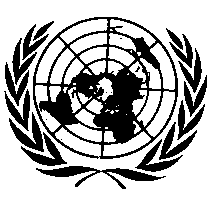 UNITED NATIONSParagraph 6.2.2.2., amend to read:"6.2.2.2.	The buckle, even when … … The buckle release area shall be coloured red. No other part of the buckle shall be of this color. When the seat is occupied, a red warning light as part of the buckle shall be permitted, if it is switched off by the action of buckling the seat belt. Lights illuminating the buckle in a colour other than red are not required to be switched off by the action of buckling the seat belt. These lights shall not illuminate the buckle in such a way that the perception of the red colour of the buckle release or the red of the warning light is affected."Paragraph 7.7.1., amend to read:"7.7.1.	The belt assembly shall be mounted on a trolley equipped with the seat and the general anchorages as defined in Annex 6, Figure 1, to this Regulation. However, if the belt assembly is intended ... … the maximum number of real anchorage points."Annex 1B, Item 12., amend to read:"12.	Approval granted/refused/extended/withdrawn2 for fixation to the general anchorage positions as defined in Annex 6, Figure 1, to this Regulation/for use in a specific vehicle or in specific types of vehicles.2, 4 "Annex 6, Paragraph 3.2., amend to read:"3.2.	The general anchorages shall be … …"E/ECE/324/Rev.1/Add.15/Rev.8/Amend.1−E/ECE/TRANS/505/Rev.1/Add.15/Rev.8/Amend.1E/ECE/324/Rev.1/Add.15/Rev.8/Amend.1−E/ECE/TRANS/505/Rev.1/Add.15/Rev.8/Amend.111 July 2016